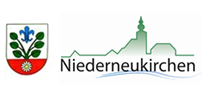                        Niederneukirchen am, ____________UMSTELLUNG DER ABFALLABFUHR Bitte zutreffendes Ankreuzen!Ich ersuche meinen Haushalt in Niederneukirchen von 2 auf 4 wöchentliche Abfallentsorgung umzustellen.Ich ersuche meinen Haushalt in Niederneukirchen von 4 auf 2 wöchentliche Abfallentsorgung umzustellen. Ich verpflichte mich den Aufkleber auf meiner Abfalltonne auszutauschen.Ich ersuche meinen Haushalt in Niederneukirchen von Müllsäcken auf_____wöchige Mülltonnenabfuhr umzustellen. Mit meiner Unterschrift bestätige ich die Übernahme eines blauen/roten Aufklebers.Ich ersuche meinen Haushalt in Niederneukirchen auf Abfallsäcke umzustellen.Mit meiner Unterschrift bestätige ich die Übernahme von 13 Abfallsäcken und nehme zur Kenntnis, dass es mir nicht möglich ist am Jahresende nicht verbrauchte Abfallsäcke zurückzugeben. Ich verpflichte mich den Aufkleber auf meiner Abfalltonne zu entfernen und nur mit dem Sacksystem Restabfall zu entsorgen. Die bisher verwendete Abfalltonne verbleibt in meinem Besitz, diese wird aber nicht mehr zur Abfallsammlung verwendet. Eine Umstellung auf ein anderes Abfuhrsystem ist mir nur zum Quartal möglich._____________________________ Unterschrift Der Aufkleber wurde zurückgegeben bzw. ausgetauscht am: ______________Familien- und Vorname,akad. Grad:Adresse der Umstellung: